Рассмотрев информацию об итогах реализации Муниципальной программы «Сохранение и развитие малых и отдаленных сел Аскизского района Республики Хакасия (2017-2020 годы)», руководствуясь ст.ст.35, 40 Устава муниципального образования Аскизский район от 20.12.2005 года, Администрация Аскизского района Республики Хакасия постановляет:Утвердить прилагаемый отчет о реализации Муниципальной программы «Сохранение и развитие малых и отдаленных сел Аскизского района Республики Хакасия (2017-2020 годы)».Разместить отчет о реализации Муниципальной программы «Сохранение и развитие малых и отдаленных сел Аскизского района Республики Хакасия (2017-2020 годы)» на официальном сайте Администрации Аскизского района Республики Хакасия в разделе «Муниципальные программы».Утвержден постановлением Администрации Аскизского района Республики Хакасия от 01.04.2021 № 250-пОтчето реализации Муниципальной программы «Сохранение и развитие малых и отдаленных сел Аскизского района Республики Хакасия (2017-2020 годы)».Муниципальная программа «Сохранение и развитие малых сел Аскизского района Республики Хакасия» утверждена постановлением Администрации Аскизского района Республики Хакасия от 09.02.2017 №78-п.Цель и задачи программы:Целью Программы является сохранение, развитие малых сел Аскизского района Республики Хакасия и создание в них комфортных условий для проживания населения.Для достижения поставленной цели должна быть решена основная задача Программы «Повышение качества жизни населения, проживающего в малых сёлах Аскизского района Республики Хакасия» путем предоставления иных межбюджетных трансфертов из бюджета муниципального образования Аскизский район Республики Хакасия бюджетам муниципальных образований поселений Аскизского района на сохранение и развитие малых и отдаленных сел Аскизского района, которые могут быть направлены на:1) благоустройство территорий малых, отдаленных и иных сел;2) строительство, реконструкция, капитальный ремонт и укрепление материально-технической базы учреждений культуры, общеобразовательных учреждений, расположенных на территории малых, отдаленных и иных сел;3) строительство, реконструкция и капитальный ремонт объектов электро- и водоснабжения, расположенных на территории малых, отдаленных и иных сел, организация нецентрализованного холодного водоснабжения на соответствующей территории с использованием нецентрализованной системы холодного водоснабжения и (или) подвоза питьевой воды;4) создание условий для обеспечения жителей услугами связи и бытовым обслуживанием;5) осуществление доставки продуктовых и непродуктовых товаров жителям малых и отдаленных сел, не имеющих стационарных точек торговли;В рамках исполнения Муниципальной программы «Сохранение и развитие малых и отдаленных сел Аскизского района Республики Хакасия (2017-2020 годы)» были реализованы следующие мероприятия:В 2017 году по соглашению между Администрацией района Республики Хакасия и Министерством экономики Республики Хакасия и последующими соглашениями между Администрацией района Республики Хакасия и сельсоветами Аскизского района были проведены 10 мероприятий в 8 малых и отдаленных селах Аскизского района, это капитальный ремонт здания сельского клуба в аале Тюрт – Тас Кызласского сельсовета и текущий ремонт здания Усть-Базинского сельского клуба, устройство детских площадок аале Усть-База Базинского сельсовета и аале Анчыл-Чон Верх-Аскизского сельсовета, организация нецентрализованного холодного водоснабжения в поселке при станции Шора Балыксинского сельсовета и в селе Камышта Пуланкольского сельсовета, устройство автобусных остановок в поселке Неожиданый, деревне Николаевка, поселке Шора Баалыксинского сельсовета, огораживание кладбища в аале Анчыл Чон Верх Аскизского сельсовета.В 2018 году по соглашению между Администрацией района Республики Хакасия и Министерством экономики Республики Хакасия и последующими соглашениями между Администрацией района Республики Хакасия и сельсоветами Аскизского района было проведено 3 мероприятия в малых селах Аскизского района, это огораживание кладбища в аале Тюрт-Тас Кызласского сельсовета и устройство детских игровых площадок в аале Тюрт –Тас и аале Сафьянов Усть-Камыштинского сельсовета.В 2019 году по соглашению между Администрацией района Республики Хакасия и Министерством образования Республики Хакасия проведено только одно мероприятие по укреплению материальной технической базы общеобразовательного учреждения Иллиморовская НОШ Усть-Чульского сельсовета были приобретены школьная мебель и спортивный инвентарь.В 2019 Правительство Республики Хакасия не проводило отбор муниципальных образований Республики Хакасия на осуществление обновления объектов инфраструктуры малых сел поэтому данные мероприятия не проводились.В 2020 году по соглашению между Администрацией района Республики Хакасия и Министерством образования Республики Хакасия проведены мероприятия по укреплению материальной технической базы 7 общеобразовательных учреждений и одно мероприятие по улучшению инфраструктуры. Приобретались школьная мебель, спортивных и столовый инвентарь для Казановской НОШ, Лырсинской НОШ, Аевской НОШ, Ханкульской НОШ, Политовской НОШ, Тюрт-Таской НОШ и выполнение работ по бурению скважины в аале Тюрт-Тас Кызласского сельсовета Аскизского района.Общий объем финансирования Муниципальной программы за период 2017-2020 годы составил: 4 755,3 тыс.руб.Отчет об оценке эффективности реализации  Муниципальной программы «Сохранение и развитие малых и отдаленных сел Аскизского района Республики Хакасия (2017-2020 годы)» Оценка достижения планового значения целевого индикатора, который образуется из трех показателей О1=52/56=0,93, О2=4/8=0,5, О3=19/20=0,95О=(0,93+0,5+0,95)/3=0,8Коэффициент Финансового обеспечения программы:Иб = 4 755,3/8004,0=,06Оценка эффективности реализации программы:Эп=0,8/0,6=1,31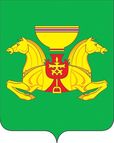 РОССИЙСКАЯ ФЕДЕРАЦИЯАДМИНИСТРАЦИЯ АСКИЗСКОГО РАЙОНАРЕСПУБЛИКИ ХАКАСИЯРОССИЙСКАЯ ФЕДЕРАЦИЯАДМИНИСТРАЦИЯ АСКИЗСКОГО РАЙОНАРЕСПУБЛИКИ ХАКАСИЯРОССИЯ ФЕДЕРАЦИЯЗЫХАКАС РЕСПУБЛИКАЗЫНЫНАСХЫС АЙМАFЫНЫН УСТАF-ПАСТААРОССИЯ ФЕДЕРАЦИЯЗЫХАКАС РЕСПУБЛИКАЗЫНЫНАСХЫС АЙМАFЫНЫН УСТАF-ПАСТААРОССИЯ ФЕДЕРАЦИЯЗЫХАКАС РЕСПУБЛИКАЗЫНЫНАСХЫС АЙМАFЫНЫН УСТАF-ПАСТААПОСТАНОВЛЕНИЕПОСТАНОВЛЕНИЕПОСТАНОВЛЕНИЕПОСТАНОВЛЕНИЕот 01.04.2021с. Аскизс. Аскизс. Аскизс. Аскиз№ 250-пОб итогах реализации Муниципальной программы «Сохранение и развитие малых и отдаленных сел Аскизского района Республики Хакасия (2017-2020 годы)»Об итогах реализации Муниципальной программы «Сохранение и развитие малых и отдаленных сел Аскизского района Республики Хакасия (2017-2020 годы)»Об итогах реализации Муниципальной программы «Сохранение и развитие малых и отдаленных сел Аскизского района Республики Хакасия (2017-2020 годы)»Об итогах реализации Муниципальной программы «Сохранение и развитие малых и отдаленных сел Аскизского района Республики Хакасия (2017-2020 годы)»Глава АдминистрацииА.В. Челтыгмашев№п/пНаименование показателей Ед.изм.Фактическое значение показателей 2016 годПлановое значение показателей 2017-2020 годФактическое значение показателей 2017-2020Причины отклонений фактических значений показателей от плановых12345671Муниципальная программа «Сохранение и развитие малых и отдаленных сел Аскизского района Республики Хакасия»1Объемы финансированияТыс.руб.8 398,98 004,04 755,311Показатели результативности (целевые индикаторы)1Доля малых сел, осуществляющих обновление объектов инфраструктуры, от общей численности малых, отдаленных и иных сел района в 2020 году%56521Количество малых сел, осуществляющих доставку продуктовых и непродуктовых товаров жителямЕдиниц0841Количество малых сел в муниципальном образовании, в которых реализованы мероприятия по созданию комфортных условий проживания, единицЕдиниц 201911Значение оценки эффективности реализации подпрограммы